PENGARUH PROGRAM “INI TALKSHOW” DI NET TV TERHADAP MINAT MENONTON REMAJA DI KECAMATAN CIBEUNYING KOTA BANDUNGStudi Deskriptif Eksternal Public Relations Minat Menonton “Ini Talkshow” di Kecamatan Cibeunying Kota BandungOleh:GINA GUSTIN KURNIA PUTRI112050211SKRIPSIUntukMemperolehGelarSarjanaPada Program StudiIlmuKomunikasiFakultasImuSosialdanIlmuPolitikUniversitasPasundan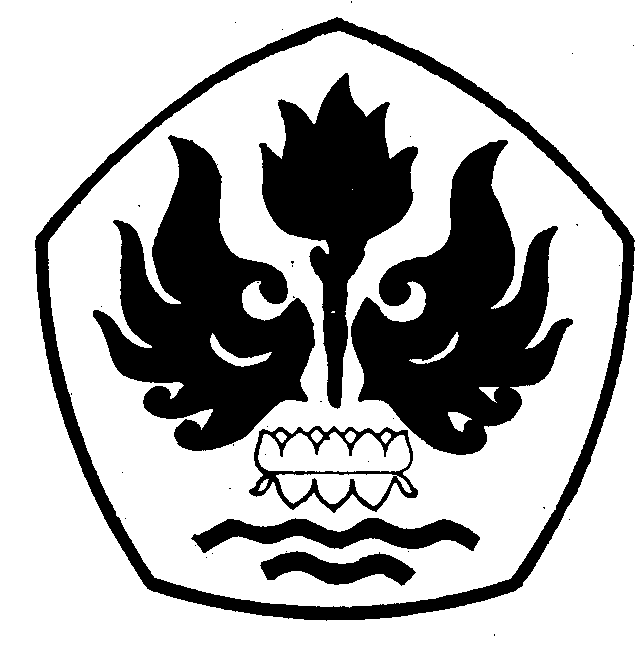 FAKULTAS ILMU SOSIAL DAN ILMU POLITIKUNIVERSITAS PASUNDAN BANDUNG2015